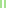 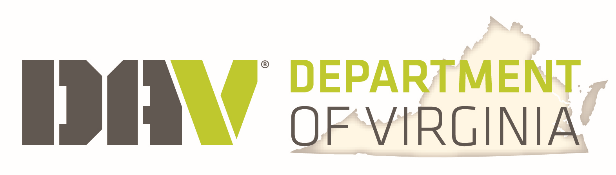 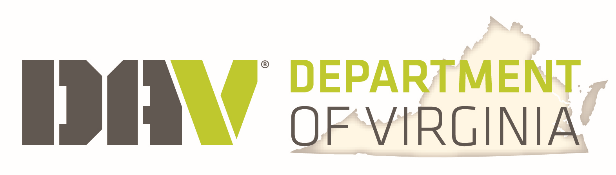 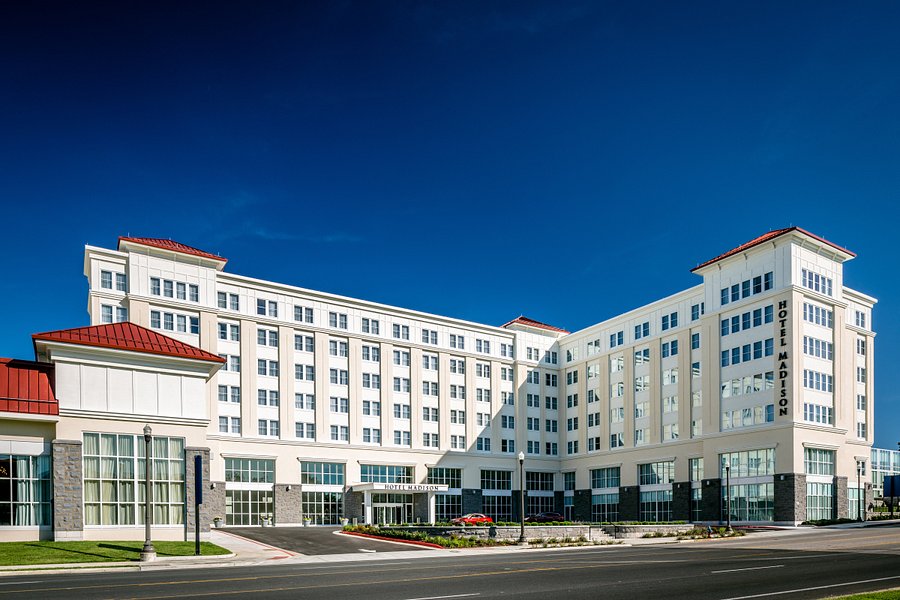 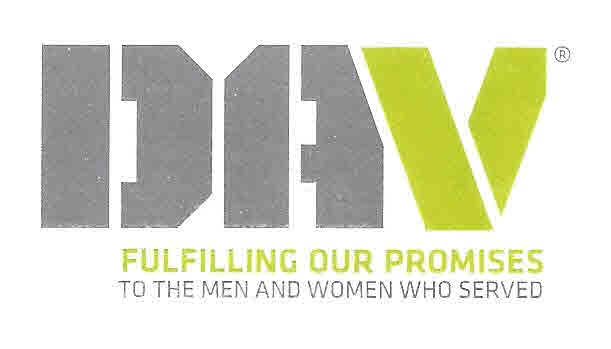 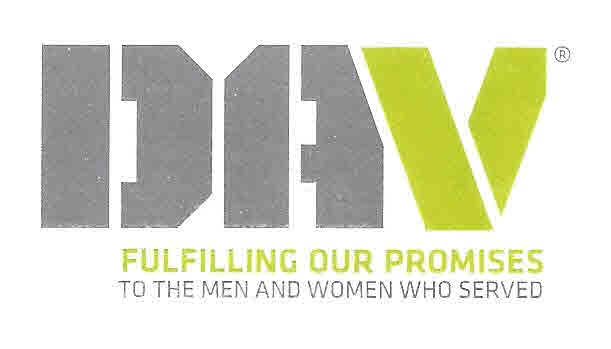 March 15, 2024MEMORANDUMFOR:	2024 Spring Conference	FROM:   Will King, Department CommanderSubject: Report of the Department CommanderThis report is for the period October 15, 2023, through March 15, 2024. Our post-Fall Conference activities resumed with our Golden Corral campaign. Senior Vice Commander (SVC) James Smith, Jr., led another successful effort which saw chapters achieve higher fundraising goals. One member, Chapter 28 Commander Samuel Watkins, was recognized for his total 354 volunteer hours. We were selected by Cinema Café, a local theater company, to participate in a Veterans Day promotion. Once the program was approved, turned over the project to Senior Vice Smith to coordinate the chapters that would benefit with the assigned store. Theaters and chapters were paired based on geographical location as the fundraiser was to only benefit the chapter.The program was an overall success, especially to the chapters that were assigned. December brought two new initiatives. The first was a chapter training workshop held at Chapter 50. The four-line officers were joined by members representing Chapters 2, 7, 13, 17, 28, 34, 30, 33 & 50. In total, 36 members participated. Special thank you to Past Department Commander Cynthia Madison for attending and providing oversight. Our second initiative was assisting a chapter that needed mentoring. This past December, I assigned PDC Cynthia Madison to mentor chapter leadership. PDC Madison is being assisted by our First Junior Vice Commander (1JVC) Richard Lehmann. The results are being tracked with the intent of reviewing the mentoring action to determine feasibility for future Department Commanders.December 31, 2023, saw the official retirement of our long-standing Adjutant PDC Robert Cox. On January 1, 2024, PDC Lisa Gregory assumed the position of Department Adjutant. PDC Cox remains as our Department Treasurer and Assistant Adjutant. In January 2024, PDC Cox attended a special Commanders Huddle hosted by Second Junior Vice Commander (2JVC) Dwayne Ramey. I tasked 2JVC Ramey to find a means to conduct regional training for the Tidewater Chapters involving their Thrift Store Reports. Since 2JVC Ramey created a new and outstanding platform called Commanders Huddle to meet with area chapter Commanders, he arranged for PDC Cox to attend online. The call provided a first of its kind training session which we hope will continue next year not only for the Tidewater Chapters, but for all chapters preparing their annual finance reports this August. Recognizing our Local Volunteer Assistance Program (LVAP) hours were down in January compared to last year at the same time, I assigned SVC Smith to work with our LVAP Coordinator Debbie Wood. SVC Smith provided training via zoom to all regions. With further assistance from Chapter 28 Commander Samuel Watkins, our LVAP hour reporting improved.The Department Line Officers met to discuss our plans for March Madness. Working with the membership committee, we mapped out the plan of attack along with finding a recruiting pitch that is adaptable for all chapters to use. In February, the four-line officers scheduled and conducted training in our Southwest Region. Over a two-day period, training was conducted in Lynchburg and Lebanon Virginia. Lynchburg was attended by members of Chapter 19, 28, 52 & 60. Lebanon was well represented by Chapters 31, 35, 40, 56 & 57. The best way to summarize the training is a quote from our very own PDC David Cuff: “this was the best training I’ve attended in a long time.” As PDC Cuff further explained, we’ve always had good training but it’s more impactful in a smaller group setting. Attendees are more willing to ask questions and be more open with their concerns. Between the workshops in December and February, we have delivered fifteen (15) hours of in-person training. The plan is to hold one more session for our Tidewater Region in April. Then resume the regional trainings after Summer Convention. In my last report, I emphasized that change is difficult but placing a direct focus on smart growth is a good approach. I am seeing the chapters grow as I either visit or communicate with commanders. There is a stark difference in communication when I and the Vice Commanders present as comrades, focusing on fellowship first and those that are there to address their concerns second. I am pleased to accept so many compliments about our Vice Commanders regarding visits with their regional Chapter Commanders.  The comment I hear the most is how they appreciate a line officer visiting.  Either during meetings or arranged calls.  The chapter membership is also thankful as a visit provides them with an opportunity to interact with our team.  We will continue to visit chapters and be part of more events that chapters host.I need to address a couple of issues prior to chapter elections. Be sure that all members understand what is expected of them. Have your Chapter Executive Committee within the first 30 days of the election to hold training. Show your officers how to collect LVAP hours, how to fill out an annual finance report, when the IRS paperwork is due and how to complete minutes. All line officers should be familiar on how to run a meeting. Especially your Senior Vice Commander. Recruit your successor. Many chapters say they cannot find people within the membership to run for office. The best solution, recruit new members. I wish to thank all the chapters for accepting my vision for the year. All the support of elected and appointed line officers and our Past Department Commanders for stepping-up when called upon. Let’s have a great Spring Conference, then finish the next few months strong. Respectfully submitted,Wilton KingCommanderDAV Department of Virginia                                 Disabled American Veterans(DAV)               Department of Virginia               P.O. Box 7176 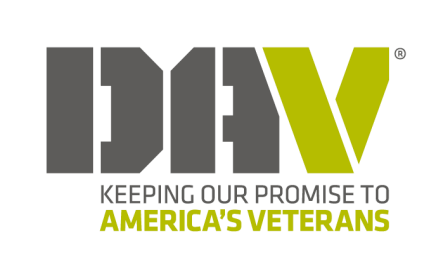 Roanoke, Va  24019-0147     Phone No. (540) 206-2575                Fax No. (540) 206-2925                E-Mail:  virginiadavhq@cox.net                 Department  Website:  www.virginiadav.org 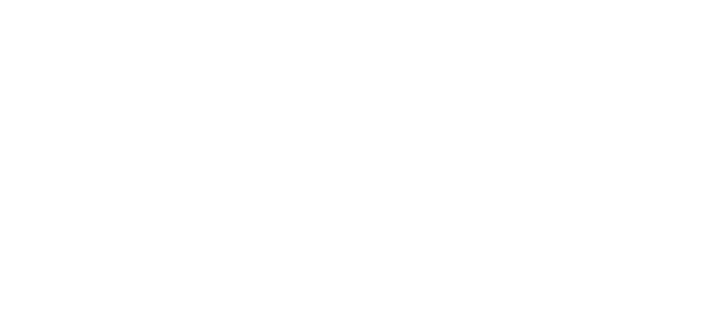 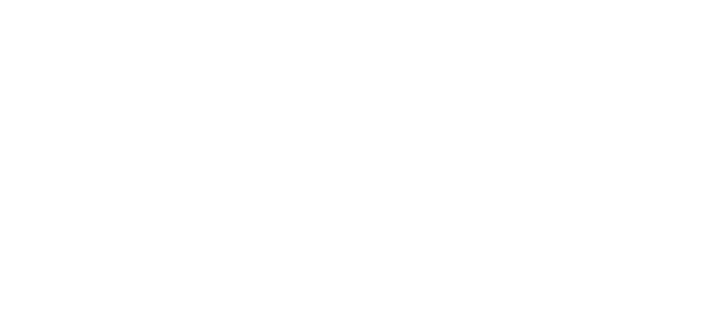 March 15, 2024MEMORANDUM This report is for the period October 15, 2023, through March 15, 2024.  I will detail activities and events experienced with DAV Chapters in the Southwest Region. The Golden Corral Fundraiser and Military Appreciation Night and other fundraising activities will be addressed in detail in another document. My initial communications with the Southwest chapters began prior to October  2023. I have maintained ongoing communications with the Southwest region including Chapters 3, 9, 19, 23,24,31, 35,40,45,52,56, 57 & 60 via Constant Contact, telephone  and email platforms to share pertinent information about fundraising and upcoming events within  the Department. As chapters across the Department  began to re-open, after the summer break, I began my visits  to Roanoke , meeting with  the Department  Adjutant and staff. During this period, the department was faced with chapter losses including Chapter 3 in the southwest region and several near losses with a few other chapters in this region. My belief is that regional training we have conducted has helped to remedy these issues relating to administrative reporting and chapter operations.During the month of November 2023, I have participated in the following activities: November 2- attended North/Central regional chapter monthly call with 1JVC Rich Lehmann.   November 3- attended and set-up an information table for Norfolk Admiral’s Military Appreciation Night at the Norfolk Scope.  I was acknowledged and presented by the Admiral’s organization as the Veteran of the Week. November 6- attended Tidewater regional chapter monthly call with 2JVC Dwayne RameNovember 8, 18, 20 -  attended and participated in Department Membership Committee Zoom Calls with 2 JVC Dwayne Ramey.  November 9 through 13 -coordinated the new Cinema Café  Military Appreciation Fundraising event with  5 locations including Chesapeake (2 locations), Virginia Beach(2 locations) and Glen Allen. The event raised a combined $3,127.00 for the participating chapters. This fundraising event has the potential for future activity with the Cinema Café organization.  November 11- attended the Grove Baptist Church Military Appreciation Program. Spoke briefly to veterans and members about the DAV and our mission to serve veterans and their families. Chapters 5 and 22 comrades were in attendance.    November 13-coordinated the Department’s Golden Corral Military Appreciation Night activities at local  and other designated department locations. Visited 4 locations and called into 3 additional locations. Communicated with  Ms. Edgerton throughout the day. Chapters reported favorable outcomes at many of our participating locations.  Mission accomplished! Additional details will be covered in the After-Action Report for Golden Corral 2023. November 18- attended Tidewater regional membership  meeting at Chapter 5 in Suffolk, VA with 2JVC Dwayne Ramey.  November 27- attended the combined regional training planning session  with CDR King, and JVCs Lehmann and Ramey.   This meeting was the final planning session for the December 2 training/workshop event.  During the month of December 2023, I have participated in the following activities: December 2- participated in  Regional Training Workshop  in Chesterfield, VA  with Commander Will King, 1JVC Rich Lehmann and 2JVC Dwayne Ramey . Chapter 50 provided the facility for a  very impactful training event. Commander King and the Vice Commanders facilitated  the workshops and breakout sessions. The session covered chapter operations, chapter finances, LVAP, annual calendar preparation and turnover books. National 3rd JVC Cynthia Madison was present at the event.  December 4- coordinated a Zoom call/ information session with Chapter 48. This session was intended to address questions about the chapter’s current operating status.  The discussion about leadership, lack of communication and future operations were noted and addressed. PDC Madison was appointed as a mentor for the chapter. 2JVC Dwayne Ramey participated in the session. December 9- attended Chapter 20’s Volunteer Appreciation Awards event with Chapter Commander/ 2JVC Dwayne Ramey.  December 15-16- attended Chapter 56 General Business Meeting in Norton , VA . Commander Johnson allowed me to conduct a brief training session on the current topics and concerns within DAV Virginia . The session covered chapter operations, chapter finances, LVAP, annual calendar preparation and turnover books . The session concluded with a Q&A period. I thanked Chapter 56 and commended Commander Johnson for the invitation and opportunity.   During the month of January 2024, I have participated in the following activities: January 2- coordinated a Zoom call/ information session with Southwest chapters. This session was intended to address questions about the chapter’s current operating status and to discuss planning for upcoming regional training.   January 4-5- coordinated a regional visit to Roanoke to meet with regional PDCs .  Met with PDC Stephen Perkins for updates and briefing concerning Southwest chapter training plan . After the  discussion and planning overview with PDC  Perkins , I  provided the training material guide that will be used for the upcoming chapter visits. The training materials were given to PDC Cuff after a telephone briefing and overview. Visited the Department headquarters to get the assignment and gameplan from Debbie Wood for our  upcoming regional LVAP training. January  16 &23- coordinated  Zoom call/ information sessions with Southwest chapters. These sessions focused on LVAP processing and updates. Ms. Debbie Wood participated in the  question-and-answer periods and provided valuable program updates. Chapter participation was low for both sessions. I followed the training sessions  with calls to several chapter commanders. During this period, I have continued to contact chapters for LVAP training, as needed.  January 24 & 31- coordinated a Zoom call/ information session with department leadership to begin planning for department financial planning. This session was attended by department line officers and PDCs. The January 31st session was attended by department line officers and PDCs and special guest DAV IG Ed Hartman During the month of February 2024, I have participated in the following activities. February  7 through 28- coordinated and  collected resources and data for the department financial planning project. This project was supported by the department’s leadership and successfully accomplished the group’s objectives and mission.  February 23-24- participated in  Regional Training Workshop  in Lynchburg, VA and Lebanon, VA  with Commander Will King, 1JVC Rich Lehmann and 2JVC Dwayne Ramey . Chapters 19, 28,31,52, 56 , 57 and 60 attended and actively engaged during these  very impactful training events. Commander King and the Vice Commanders facilitated  the LVAP, Chapter Operations, Chapter Membership, Legislative, Chapter Calendar Preparation and  Chapter Election sessions. My thanks is warranted to Comrade Sam Watkins for participating in facilitating the LVAP session.   During the month of March 2024, I have participated in the following activities. March 6- participated  in and provided guidance to Chapter 9, during its monthly meeting . This meeting addressed the chapter’s  name change and  voting process. Commander Nelson conducted a successful meeting.  March 3 through 10- attended DAV Mid-Winter Conference in Arlington, VA hosted by the Commanders and Adjutants (C&A) Association. Highlights included the National Commander’s presentation to Congress and valuable information sessions and committee meetings. In summary, the Southwest Region is experiencing critical issues related to membership, LVAP reporting and chapter operations similar to other chapters within the department. The regional training sessions conducted by the department line officers have helped to improve communications within the region. This work will be an ongoing process; however, opportunities for improvement are active. I would like to express sincere “Thanks” to PDC Stephen Perkins and PDC David Cuff for continuing to assist the work within their region as they have fully supported our efforts. Respectfully submitted, //Signed-js-13Mar24// James Smith Jr. Senior Vice Commander Department of Virginia Disabled American Veterans(DAV) Department of Virginia P.O. Box 7176 Roanoke, Va  24019-0147 Phone No. (540) 206-2575 Fax No. (540) 206-2925 E-Mail:  virginiadavhq@cox.net                 Department  Website:  www.virginiadav.org 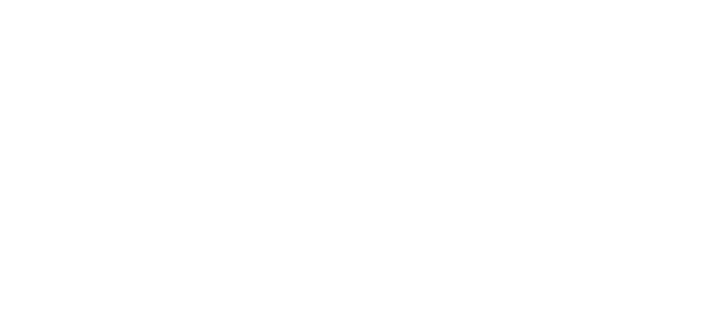 March 15, 2024MEMORANDUM FOR:   	 	Department Spring Conference FROM: 	 	James Smith Jr., Department  Senior Vice Commander Subject: 	 	Report for 2023 Golden Corral Fundraising Program This report is the After-Action Report for Golden Corral 2023. The Golden Corral fundraising event began September 4, 2023, and concluded on November 13, 2023. Turnover/Start-up Commander King and I began the turnover on June 26, 2023.  I received the turnover binder containing after-action reports, memorandum of understandings, and fundraising requests that he received during his period as Department Senior Vice Commander.  He discussed ongoing concerns and issues related to the fundraiser. CMDR King  pointed out that several chapters did not submit their paperwork in a timely fashion, and that communications between chapters and Golden Corral were an ongoing concern.  In August 2023, Department Golden Corral coordinators  were invited to meet with Both Incorporated Franchise leadership including Mr. Hugh Odum and Ms. Bernice Edgerton at the Virginia Beach store on Independence Blvd. PDC  John Simmons , CMDR Will King and several chapter coordinators were present. In September 2023 after the Labor Day Weekend,  department chapters met and initiated the kick-off for the fundraising event. The initial report was that many of the stores were functioning well with few or no reportable issues. There were several reports from a few  Golden Corral stores that needed to contact chapters for no-shows.  Paperwork The Memorandum of Agreement (MOA) paperwork was sent in by most chapters. This document outlined chapter activity dates and other pertinent information. There were a few chapters who failed to submit their MOA documents and/or their sign-in documents after the event ended.   I believe that chapters will need to update MOAs and monitor the nightly financial reporting at the stores a little closer. Additionally, more communications with partnering chapters will strengthen internal communications. Reported Totals To date , the following totals have been reported:   (Please see the attached report for specific details) Amount Raised: $82,988 (partial report)  Total for Department: $10,998.77 (partial report) Total number of volunteers for participating chapter: 219 (partial report) Recognition   Many thanks of appreciation to PDC David Cuff and Chapter 60 for taking on the responsibility of 2 locations including Lynchburg and Roanoke locations. The Roanoke location was given to them days before the kick-off of the fundraising event.  Overall, the department chapter did a great job in supporting this fundraiser. Thank you to each chapter for during a great job. Additionally, congratulations to our top volunteers for 2023 : Top Volunteers: Recommendations The Department  program should be coordinated by the Department SVC and assisted by  the department  JVCs. Documentation must be submitted directly to the coordinators before the fundraising event begins and after the conclusion of the events.  Better monitoring and tracking between chapters and general managers More frequent spot checks by coordinating teams Establish better communications with Both, Inc., and Independent stores early in the fundraising campaign . A communication letter should be forwarded to the Golden Corral to identify the department coordinator and main point of contact for communications, reporting  and addressing concerns.  Respectfully submitted, //Signed-js-13Mar24// James Smith Jr. Senior Vice Commander Department of Virginia 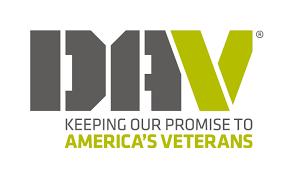 March 15, 2024MEMORANDUMFOR:		Department Spring ConferenceFROM:	Richard Lehmann, Department First Junior Vice CommanderSubject:	Report of the First Junior Vice Commander for 2024 Department Spring ConferenceThis report is for the period October 15, 2023 through March 15, 2024.  I will detail activities with the DAV Chapters in Northern & Central Virginia:  7, 10, 15, 17, 28, 30, 33, 47, 48, and 50.Oct 11-15 – attended the Department Fall Conference in Short PumpOct 16 – attend meeting with the Veterans Community Network of Central Virginia.Oct 17 – attend Chapter 17 Monthly Membership Meeting in RichmondOct 28 - attend Chapter 48 Monthly Membership Meeting in Dale City, VA.Oct 28 – attend the Chesterfield Freedom Festival and Chapter 50 begins fundraising at Golden Corral in Glen Allen.Oct 30 – travel to Cinema Café in Chester to meet the Asst Manager and discuss expectations for the upcoming fundraising event over the Veterans Day weekend.Oct 30 – travel to Easy Street Pub-N-Grub to discuss the upcoming Army-Navy Game Watch Party.Oct 31 – complete work on Chapter 61 financials for their AFRs from 2021-22 and 2022-23.  NOVEMBER 2023 Nov 1 – drop off items that were donated by Chapter 50 Members and Auxiliary Unit 50 Members to Richmond VAMC for their Homeless Stand-Down.Nov 2 – attend funeral service and provide remarks for longtime Chapter 50 Member Maude “Dee” Brunk.  Died at 89 years old with 45 years of DAV service. Nov 2 – Lead the North/Central Chapters Zoom CallNov 5 – participate in Bowlers to Veterans Link bowling tournament in Chester with Dept Commander Will King and Chapter/Auxiliary 50 Members, and then volunteer at Golden Corral in Glen Allen.Nov 6 – attend Southwest Chapters Zoom CallNov 7 – attend Department of Virginia Officers Zoom Call and Veterans Community Network of Central Virginia Zoom Call.Nov 8 – attend CSO Level I Certification along with three other Chapter 50 Members at the Chapter building.  Attend Department Membership Committee Zoom Call in the evening. Nov 8-12 – Veterans Day Weekend activities, including fundraising activities at Golden Corral in Glen Allen, Cinema Café, Three Leg Run Brewery, Chester Junction, and Omega Bar & Grill in Hopewell.Nov 12 – Meet with Chapter 28 Commander and Adjutant to continue work on their financials and filed IRS paperwork the following morning. Nov 13 – Military Appreciation Night at Golden Corral.  I visited three locations.  The first was Chapter 17 in Midlothian.  Chapter 17 did a great job organizing the event.  The Junior ROTC was directing traffic outside the restaurant, the Chapter members were doing a great job of engaging the crowd, and there was a local radio station covering the event.  I next visited Auxiliary Unit 28 in Colonial Heights.  They were doing an admirable job covering the event and engaging the crowd.  Lastly, I visited Chapter 50 in Glen Allen.  They too were doing a great job of engaging the crowd.  They had a DJ playing music and had drawings for two raffles.Nov 20 – attended the Department Membership Committee Zoom Call.Nov 27 – hosted a Zoom Call with Cdr King, SVC Smith and 2JVC Ramey to discuss the work remaining to prepare for the upcoming training on Saturday, December 2 at the Chapter 50 building.  We were anticipating approximately 30 participants from several North/Central Chapters and the closer Tidewater Chapters.  Nov 27-30 – created materials for DAV Resolutions and Chapter Turnover Book trainings for the upcoming training.  DECEMBER 2023 December 2 – Organized and Co-facilitated a regional training for Northern/Central chapters in at Chapter 50 in Chesterfield.  Representatives from Chapters 2, 7, 13, 15, 17, 28, 30, 33, 34, 50, 58.  Topics included Chapter Operations (leadership turnover, finances, publications/reports/forms, and new member orientation), Membership events, Legislative, Chapter calendar buildouts, Turnover books, and Emergency Relief.December 4 – attended the Chapter 30 holiday party at Golden Corral in Waynesboro.  Discussed the importance of membership/community engagement events, and attendance at the Dept Spring Conference in Harrisonburg.December 9 – attended an Army-Navy Game watch party/membership drive in Chester.December 11 – attended a Department Zoom call.December 16 – attended holiday gatherings for Chapter 13 in Yorktown and Chapter 27 in Portsmouth.  Discussed the importance of joining and participating in in DAV CAN.December 19 – attended the Chapter 7 holiday gathering in Fredericksburg.December 30 – Facilitated a Department Legislative Committee Zoom call with Shamala Capizzi and Shay Odom.  The purpose of the call was to formulate a plan to disseminate the Critical Policy Goals to each of the Virginia Congressional Representatives and Senators and to outline the Legislative Committee presentations for the Department Spring Conference.Dept Commander Will King assigned PDC Cynthia Madison and myself to mentor the Chapter 48 leadership. JANUARY 2024Jan 1 – attended holiday meal distribution at Richmond VAMC with DAV Auxiliary Unit 50.Jan 4 – hosted monthly optional Zoom call for Northern/Central Chapters.  Discussed the Department Spring Conference registration, importance of submitting LVAP hours, March Madness events, upcoming Chapter elections, and the Department Nominating Committee.Jan 8 – attend Department Zoom callJan 9 – attended Zoom call for Veterans Community Network of Central Virginia. Jan 13 – PDC Cynthia Madison and I attended the Chapter 48 Membership meeting in person in Dale City, VA.Jan 23 – attended Chapter 48 Special meeting via Zoom to approve minutes and treasurer reportsJan 23 – attended Dept Membership Committee Zoom call hosted by Dept 2JVC Dwayne RameyJan 24 – attended Dept Zoom callJan 25 – attended Dept Membership Zoom callJan 27 – volunteered to deliver furniture with the Vets on Track Foundation to a recently homeless Veteran. The Veteran has been working with a Chapter 50 CSO to file claims and he plans to attend Chapter meetings.Jan 29 – attended Dept Zoom call Jan 31 – attended Zoom call with Ed Hartman and Dept representatives. FEBRUARY 2024 Feb 1 – hosted a monthly optional Zoom call for Northern / Central Chapters.  Discussed the chapter election process, the importance of attending the Dept Spring Conference, and planning a March Madness event.Feb 6 – hosted a Veterans Coffee Social at Chapter 50 which brought together a crowd of 50 that consisted of Veterans, Law Enforcement, and supporters.  Feb 6 – attended Chapter 28 meeting and holiday meal (had been postponed twice due to weather).  I provided remarks that thanked the Chapter and Auxiliary for all they do and encouraged all in attendance to attend the Spring Conference consider serving at the Dept level. Feb 10 – PDC Cnythia Madison and I attended Chapter 48 meeting in person in Dale City, VA.  Feb 15 – Attended the Chapter 48 Executive Committee Meeting online and gave a presentation on Chapter Operations.  Much discussion about ways to engage current membership and attract new members.  We challenged each of the chapter leaders to research at least one community event that the Chapter could participate in to start the process of community and member engagement.Feb 17 – Attended Chapter 34 Installation Dinner and gave remarks on behalf of the Department.Feb 19 – Attended the Veterans Community Network of Central Virginia zoom.Feb 19 – Attended the Department Women Veterans Committee zoomFeb 20 – Met online with Department Legislative Co-Chair Shay Odom to discuss the Spring Conference presentation.Feb 21 – Attended the Department zoomFeb 22 – Attended the Department Committees zoomFeb 22 – Attended the Department Membership Committee Zoom to discuss our plans for March Membership Madness.  Worked out a plan of attach, encouraged chapters to host events and hone a recruiting pitch that’s unique to the chapter.Feb 23-24 – Travel to Lynchburg (Chapters 19, 28, 52 & 60) and Lebanon (Chapters 31, 35, 40, 56 & 57) to co-facilitate trainings.  It was great to work alongside the other Department Officers to impart knowledge and engage the Chapter leaders in a small group setting. The Department Officers are continuing discussions about how to address concerns expressed by many of the Chapters regarding attracting new members and engaging current membership.MARCH 2024Mar 2 – Organized a screening of HERE. IS. BETTER., a DAV sponsored PTSD documentary at Chapter 50Mar 5 – Hosted a coffee social at Chapter 50 for veterans and supporters.Mar 8-9 – Attended DAV National Mid-Winter Conference in Crystal City, VA.  Key takeaways for me were the Women Veterans Mental Health report, Hiring Guide, Patriot Boot Camp, Volunteer Driver materials and support, DAV Community Impact Day, and DAV Caregivers Support resources.Mar 10 – Supported Irreverent Warriors Richmond by participating in an 8-mile hike to help plan the route.  The IW Richmond hike is currently scheduled to take place on October 5, 2024.Mar 11 – Attended the Chapter 48 Executive Committee Meeting zoom call to discuss agenda for upcoming general membership meeting on March 16.  Mar 14 – attended Department Line Officers zoom to discuss Dept Spring Conference. I continue to believe that a huge part of being a leader is building and maintaining relationships.  I’ve been fortunate enough to get to know most of the leadership from Chapters 7, 10, 15, 28, 30, 47, and 50 (obviously).  I’ve also been fortunate to be able to communicate with various Chapters from the Tidewater and Southwest Regions.  I look forward to the continued monthly leadership Zoom meetings and individual follow ups as we move closer to the Department Convention in June.This is the essential work of any organization.  Getting to know the people, breaking down barriers, building trust, providing consistent information, communicating a vision, so that the free flow of information and ideas can take place.  It is the job of the Department to foster the creation, growth and sustainment of the Chapters and the development of current and future Chapter leaders.  Strong, functioning Chapters are our key to success and continued growth and we must continue to seek ways to help them grow.  I look forward to continuing to serve at the Department level with these goals in mind.Respectfully submitted,Richard LehmannFirst Junior Vice CommanderDAV Department of Virginia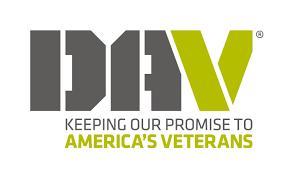 March 15, 2024MEMORANDUMFOR: ￼.                  2024 Spring ConferenceFROM: ￼	     Dwayne Ramey, Department Second Junior Vice CommanderSubject:	     Report of the Second Junior Vice CommanderGreetings,This report is for the period October 15, 2023, through March 15, 2024.This report is for the Tidewater Chapters, 2, 5, 6, 13, 20, 21, 22, 26, 27, 34, and 61Golden Corral Visit 10/19:  Hampton, Chesapeake, and Virginia Beach:  Met with volunteers, observed how they were working hard representing their chapters.  The teams were motivated, dressed to represent our organization and providing a positive community image.  Both locations would love to be able to receive donations by credit card or other electronic means.Department Chapter Membership Meeting 10-26:  Open discussion on where we are at in recruiting.  Discussion on what some chapters are doing to help in recruiting and solicited ideas from the participants on what DAV can do to recruit more people.Tidewater Commanders Forum 10/28:  Discussed Golden Corral, Sr Vice Smith provided timely information and updates.  Discussed other concerns from chapter leadership.  Commanders wanted to discuss communications with Department Committees and how they worked.  We discussed how many chapters are not documenting and or sending in LVAP hours on a regular and timely basis.Chapter 27 visit 11/2:  Chapter discussed how Golden Coral was doing and the need for more volunteers.  Chapter was looking for more ideas for community outreach and membership opportunities.  I discussed LVAP and the need for everyone to document their hours, one hour is enough to report LVAP.  We discussed what the chapter is doing to recruit new members and that everyone is a recruiter.Chapter 34 visit 11/4:  Main issue was holiday events, membership Commanders Action Network (CAN) along with observing meeting which went very well just under an hour.  The Chapter leaders were ready to engage and provide up to date information to the body.  Opening of Veterans Center in Virginia Beach:  Attended grand opening 11/10.  PDC Williams was also in attendance.  Great facility that will support for over 100 veterans at a time in the years to come.  The Governor was the guest speaker.Virginia Beach Veterans Day parade and luncheon 11/11:  Great event, hundreds of people attended.  Approximate 50 groups participated.  Chapter 20 participated including walking the parade with cars following in support of the event.Golden Corral Veterans Day Event 11/13:  Attended event in Virginia Beach, over 100 veterans fed in four (4) hours.  Chapter 20 and 21 raised over $800.00 during the day.  Both chapters worked together to ensure this Golden Corral location was well staffed and ready to go.Chapter 22 visit 11/16: Spent time at their General Meeting.  Great attendance and participation by members.  This is a chapter that is highly involved with the local community.  I believe this would be a wonderful chapter to have new officers attend to watch a meeting in progress.  This would be a good learning tool for new chapter officers to gain information and ask questions.Tidewater Commander’s Forum 11/18:  Great discussions on LVAP, membership and ways to work with have better community engagement.  The Commanders gave examples of what worked and didn’t work for their chapters.  The discussions were open and positive.  The Commanders had the option of sharing issues, concerns t, questions and ideas hey have with their chapters and the department.Department Line Officer Chapter Training Event 12/2:  The leadership team traveled to Chapter 50 to facilitate training opportunity for Chapters 2, 7, 13, 17, 28, 30, 34 and 50.  There were 36 participants.  The training ranged from Chapter Operations, duties of various Chapter Officers which included Treasurer and Adjutant.  We also discussed Emergency Relief with example cases discussed.  Training was provided on establishing Chapter Calendar's and turnover binders to help in chapter efficiencies.  Membership activity to help chapters understand and use community outreach in recruiting.Participated in volunteer recognition for Chapter 20 12/9:  Chapter 20 was able to recognize over 50 individuals for their volunteer service.  Golden Corral alone used over 40 different people for various amounts of time.  This was the largest participation in over 15 years.Attended and spoke at Chapter 13 and 27 holiday celebrations 12/16:  I enjoyed the opportunity to share with several of their members.  This was a good positive atmosphere to invite new perspective members to the chapter.  The chapter members were friendly, attentive and happy to be together.  Chapter 61 visit 11/20:  Chapter had a scheduled meeting but did not have a quorum to do any chapter business.  Commander working on more advanced member notifications.  This chapter is working to get back on track after losing a few members since COVID.Tidewater Commander’s Forum 1/13:  Our guest facilitator was Department Treasurer Cox. Treasurer Cox discussed the use of Thrift Store Funds in Chapter business.  He explained the calculation that chapters must use to determine the amount of funds that should be used for chapter building expenses.  He also discussed the history and how he will be reviewing expenditures a lot closer since he only has the Treasurer job now.  He opened the floor for questions from the Commanders and answered questions on AFR and other financial areas and or concerns for the group.  We talked about the importance of LVAP participation and documentation. Finally, we talked about membership activities and where the chapters could get help from the Membership Committee and line officers in developing a plan to recruit new members.Chapter 20 event 1/14:  Sports night event with Commander King as guest.  The chapter recruited 6 new members during this event, and it was good to see the Cowboys wonderful performance.  Chapter will be represented at Spring Conference.Chapter 6 visit 1/18.  Excellent meeting ran by the Senior Vice Commander.  Commander out sick.  Nominations Committee selected. Elections on track.  Members attending Spring Conference.  We talked recruiting, LVAP and elections.Chapter 13 visit 1/20:  Good meeting, guest speaker on service dogs.  Membership engaged and wanted to do something in the community.  I was able to give them a few ideas on things we believe would work.  I was able to push recruiting, membership, election, and Spring Conference.  Nomination Committee was discussed and will be appointed next meeting.  I was impressed with the amount their chapter gives back to veterans on a regular basis.  Members will be attending Spring Conference.Department Membership Committee 1/23:  Discussion on where we are with contacts with chapters and what will be discussed at membership meeting.Department Chapter Membership Meeting 1/25:  Discussion on recruiting ideas, area Hot Lists for members, electronic membership techniques.  Discussed how to use the new OER.  I gave a step-by-step discussion based on the reference instructions located on the National Website.  The members like the idea that most of the key officers in their chapters will be listed upfront rather than submitting additional reports to cover them.Chapter 27 visit 2/1:  Great meeting with new commander taking over after prior commander passed.  Membership very supportive and engaged with each other.  The chapter discussed upcoming elections and nominating committee.  The membership was engaged with the leadership and wanted to ensure the chapter was ready.Department Membership Committee 2/6:  Discussion on March Madness ideas and communications.Meeting with Department Inspector and 1st JVC 2/8:  Discuss ways to help chapters before they get in trouble.  We are working to possibly identify areas where preventive visits can take place at each chapter on a scheduled basis or by chapter request.  This could identify problem areas before they become out of control.  This is great time for the inspectors/past commanders or current line officers can provide timely suggestions and recommendations to ensure the chapter stays in compliance with the rules and regulations that affect them.Chapter 22 visit 2/15:  Outstanding meeting preparing for elections and community events.  I really liked watching the Adjutant go over each elected position during the social gathering before the official meeting began.  The members were interested and asked questions to gain a better understanding of the position and the election process.  This was a large gathering of members to participate in the meeting.  I followed their team in promoting LVAP use and documentation, Discussed the upcoming March Membership Madness, Recruiting and elections.  Leadership is planning on attending Spring Conference.Chapter 61 visit 2/17:  Elections were held to replace open positions due to various reasons.  The Commander stayed in position, but the other officers are all new.  Working on getting all reports in to National and Department.  This is a very small chapter with aging members and a rural location.  The chapter has obstacles but with members working together they can make a difference in their area.Department Membership Committee Meeting 2/21.  Preparing everyone for March Membership Madness and to respond to any questions from the chapters.  Completed four recruiting pitches that chapters can adapt for their own use. Outreach opportunities to assist chapters.Department Chapter Membership Meeting 2/22:   We Discussed having a personalized pitch when meeting people to engage them concerning joining the DAV.  Outreach events scheduled for March Membership Madness.  The importance of everyone being an active recruiter in their local area.  I reminded the members that the Membership Team and Vice Commanders are willing and available to help them in their membership efforts.Department Line Officer Mobile Training Event 2/23 and 2/24:  The leadership team traveled to Lynchburg and Lebanon Virginia to facilitate training opportunity for Chapters 19, 28, 31, 35, 40, 52, 56, 57 and 60.  The training ranged from Chapter Operations, duties of various Chapter Officers which included Treasurer and Adjutant.  We also discussed Emergency Relief with example cases discussed.  Training was provided on establishing Chapter Calendar's and turnover binders to help in chapter efficiencies.  Membership discussed use of community outreach in recruiting. Department line Officer Travel to SW for Chapter Training 2/23 and 2/24; Chapter operations, recruiting, reports, CAN and to discuss communication issues. We met with 9 chapters.Chapter 5 visit:  Senior Vice Commander conducted the meeting with ease.  He was very comfortable running the meeting.  Commander was out sick.  Discussed March Membership Madness, LVAP reporting, Membership recruiting and getting involved along with members participation in the Commanders Action Network “CAN” participation.Mid-Winter Conference 3/7-3/10:  Representing Chapter 20 and Department as representatives for the training, education, and development of DAV.  It was great to witness the testimony of our National Commander on Capitol Hill.  Received information on what the legislative priorities will be for DAV this year.  Upcoming key legislation and events.  Watch in person the National Commander’s address to the Senate Committee.I enjoyed visiting, zooming-in, and speaking to our chapter leaders, members and community organizations.  This allowed me the opportunity to gain a better insight into how effective DAV is in supporting and working with the local leaders within their communities.  I have learned a great deal from our department leadership team and look forward to greater collaboration.Respectfully submitted,Dwayne Ramey2nd Junior Vice CommanderDAV Department of VirginiaMarch 15, 2024MEMORANDUMFOR:		 Department Spring ConferenceFROM:	 Stephen C. CombsSubject:	 Report of the Department Judge AdvocateThis report is for the period October 15, 2023 through March 15, 2024. Shortly prior to this reporting period, in September 2023, the Department received back from the National Judge Advocate the signed Constitution and Bylaws (C&B) that had been approved during the 2023 Department Convention. That document is now available on the Department web page, or by clicking the link: https://www.virginiadav.org/_files/ugd/0d9da9_273e4f27bd124a049d4c699ca7acc2f5.pdfDuring this reporting period I have reviewed and submitted proposed C&B changes to the National Judge Advocate for Chapters #28 (November 2023), #34 (November 2023), #20 (January 2024), and #22 (January 2024). By now the chapters should have received a response from the National Judge Advocate. Chapter #24 is anticipating sending their latest proposed changes to me in the imminent future, but as of writing this report they have not yet been received. I have also responded to several questions from individual Department Officers and Committees, as well as Chapters and members. I also had the opportunity to meet with the Department Adjutant to turn over all paper documents in my possession (when I assumed the position in 2016 I inherited a rolling file box full of old paper submissions). As we now save everything electronically, there was no need for me to continue storing the paper documents, so they were happily turned over to the Department. We are coming up on the season for resolutions, so make sure the Chapters and Committees start thinking about that. I challenge every Chapter to come up with at least one resolution, and if the Department BPTL is otherwise unavailable, I would be more than happy to discuss your ideas. There will be a resolutions seminar at the Spring Conference on March 21 at 10 am in the Shenandoah A&B room, followed immediately by a Resolution Writing function, then after lunch on the 21st, the Legislative Seminar will begin at 1:30. Regrettably, we have such a busy schedule for this conference that we were unable to introduce a C&B seminar. I will be on hand during the conference to answer any questions, and the powerpoint presentation for the C&B seminar is available on the Department website. Remember, fancy is not your friend when writing the C&B. Keep it basic and to the point. If there is a portion in the Constitution that is also addressed in the Bylaws, you are usually safe in just copying and pasting the same paragraph into both to avoid there being a difference. Similarly, if you reference something at more than one location within the Bylaws, make sure the reference is identical in both points to avoid confusion. On a couple of occasions in the recent past I have overheard comments that really raised some concern for me, as the Judge Advocate. Mostly surrounding the issue of ignoring the C&B if they did not support what the individuals wanted to do. In 1911 William Howard Taft noted:Constitutions are checks upon the hasty actin of the majority. They are self-imposed restraints of a whole people upon a majority of them to secure sober action and a respect for the rights of the minority.Thus, there is a reason that your chapter opted for the restrictions it places in the C&Bs, and rather than randomly ignoring them when they are inconvenient, if the parties in power at the time want something different, they should undergo the formal process of amending the controlling documents. To do otherwise places the individual, and the chapter, at risk of being charged under Article 16 of the National C&B. Having said that, however, I encourage each chapter to maintain moderation in its C&B, delicately balancing between the conservative and the liberal. Protect the organization and its property, but do not do so in a manner that prevents the function of the chapter. Remember that famous quote from the greatest JA ever:The Constitution and Bylaws should be strict enough to guide the organization and its members, but loose enough that it does not paralyze the chapter into inaction in times of difficulty.I look forward to seeing everyone in Harrisonburg.	/E/Stephen C. CombsJudge AdvocateDAV Dept of VirginiaMarch 15, 2024MEMORANDUMFOR:		 Department Spring ConferenceFROM:	 Patricia E. Coker-Bell, ChaplainSubject:	 Report of the ChaplainThis report is for the period October 15, 2023, through March 15, 2024.We are dedicated to a single purpose: empowering veterans to lead high-quality lives with respect and dignity.The Chaplain and the Assistant Chaplain (Frederick Moore) have endeavored to carry out the mission of DAV.We CARE because veterans and their families matter. The following is a snapshot of our active ways of caring for comrades, and their families:Meetings via telephone and/or Zoom were held to plan and execute the duties of the Chaplain based on the Constitution and Bylaws.The November, December, January, February, and March Chaplains C.A.R.E. newsletters were shared with the DAV Department/Chapter officers, and Chaplains and encouraged them to share with others. Thanks to Chapters 21, 22, 28, and 60 who shared information for the Chaplains C.A.R.E. newsletters. Thanks to 1JVC Rich Lehmann for encouraging members to share information, celebrations, etc. for the Chaplains C.A.R.E. newsletters.The Chaplain and Assistant Chaplain made calls to comrades and their families. Along with making the phone calls, numerous greeting cards (“thinking about you,” “get well,” “sympathy,” etc.) were sent via US mail. The Chaplain attended and/or participated in the following . . .Albert G. Horton, Jr. Memorial Veterans Cemetery for a Military Funeral Ceremony honoring the cremated remains of 21 Virginia veterans and 1veteran spouse on October 19th. Chaplain Coker-Bell offered the Opening and Closing prayers. SVC James Smith and PDC Denice Williams were present, too. Additionally, the Chaplain attended the celebration of life services for ten veterans, family members, and others.Assisted the Metro Ministers Conference of Virginia with delivering Christmas and holiday gifts to spouses of veterans and civilians in November and December. Albert G. Horton, Jr. Memorial Veterans Cemetery Annual Wreath Laying sponsored by the Horton Wreath Society.Thanks to the Chapters who invited the Chaplain to December meetings: 6, 20, 21, 22, and 27.Commonwealth Senior Living presentation for veterans and others on October 24th; “Coping with the Holidays”.Dr. Martin Luther King, Jr. Day Celebration sponsored by the Metro Ministers Conference of Virginia.Women’s Veterans’ Committee Meetings in November and February.Collaborated with Chapter 22 in sending cards to comrades 90+ years “young” for Valentine’s Day.Collaborated with a local church in sending Valentine cards to deployed members of the military.Met with Assistant Chaplain Moore, Commander Sue Schofield (Auxiliary), and Chaplain Darlene Massey (Auxiliary) for pre-planning for the Spring Conference Memorial Service.Commonwealth Senior Living presentation for veterans and others on March 12th; “Preparing for Senior Living”.Thanks to Commander Will King, other officers, past and present officers, leaders, and all DAV members for all you continue to do to meet the needs of comrades and their families. Thank you for supporting the Chaplain and Assistant Chaplain.Respectfully submitted,Dr. Patricia E. Coker-BellMarch 15, 2024MEMORANDUMFOR:		2024 Spring ConferenceFROM:	Francis Mitchell, Immediate Past Department CommanderSubject:	Report of the Immediate Past Department CommanderThis report is for the period October 15, 2023 through March 15, 2024During this last reporting period, my attention and focus was providing support and inputs to the DAV National organization as a Trustee on the suspension of DAV Chapter 26. Based on extensive employment travel overseas, the support of DAV National as a Trustee. This concludes my report.Respectfully submitted//Signed -frm-15 Mar 24//Francis R. MitchellImmediate Past Department Commander                                                         March 12, 2024MEMORANDUM                FOR:		 Department Spring ConferenceFROM:	 PDC Denice WilliamsSubject:	 Report of the Joint Leadership Council RepresentativeThis report is for the period October 15th, 2023 through March 15th, 2024.During this reporting period, The Joint Leadership Council of Veteran Service Organizations (the JLC) met on December 14, 2023 and conducted JLC Day on Capitol Hill on January 17, 2024.  VSO representatives engaged with Virginia legislators to explain and support the JLC 2024 Initiatives previously reported.  Status of Initiatives at conclusion of the General Assembly Session are as follows:HB 523   Charitable Gaming:  Communicated to Governor.  Deadline for signature is April 8.HB 736:  Claims Sharks:  Working group established.  Due date to report is November, 2024.HB 366:  Guard Tuition:   Continued to 2025 in Finance and Appropriations Committee.SB 4:  Surviving Spouses (voter referendum): Communicated to Governor.  Deadline for signature is April 8.  This Bill is poised to be included on November 2024 ballot as a Constitutional Amendment. HB 1513:  Guard Medical Protections:  Communicated to Governor.  Deadline for signature is April 8.SB 229:  Veteran Suicide Prevention, Council placement:  Continued to 2025.  Next scheduled JLC meeting is March 21, 2024.I have continued to represent JLC and the Governor at various events, ceremonies, and meetings.     I will remain DAV representative until July 2024.Respectfully Submitted,Denice Williams Disabled American Veterans(DAV)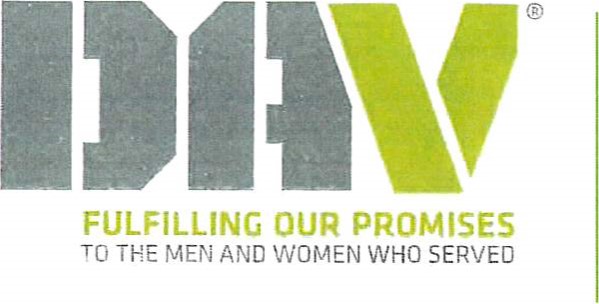 Department of VirginiaP.O. Box 7176Roanoke, Va 24019-0147Phone No. (540) 206-2575Fax No. (540) 206-2925E-Mail: virginiadavhq@cox.netDepartment Website: www.virginiadav.orqMarch 6, 2024MEMORANDUMThis report is for the period October 15, 2023 - March 15, 2024At the present time there are two Chapters under trusteeship and two suspended by National awaiting IRS renewals.Reminder: National Bylaws, Article 9, Chapters, Section 9.3, Financial Records, Reports, Para. 1: Each chapter shall keep a complete financial record of all monies received and expended. All assets of the chapter must be titled or held in the name of the chapter. Fixed assets, such as buildings, land, and equipment, must be maintained in a manner that will prevent waste and abnormal deterioration. All other assets (except for minimal amounts of cash on hand) must be safeguarded or deposited in a manner appropriate to the asset and consistent with sound business practice. Upon request by the National Commander or the National Adjutant, a chapter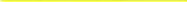 —shall submit satisfactory evidence of the value of assets owned by the chapter or its affiliated entities (as defined in Article 17, Section 17.1, of these Bylaws). Each chapter shall have an audit committee composed of at least three members of the chapter, excluding the commander, senior vice commander, treasurer, adjutant and finance committee chairman, who shall conduct an annual audit and, if the gross receipts excluding dues exceed $25,000, submit a report to the state department and National Organization within ninety days after the close of the accounting year, which shall be the membership year commencing July 1 and ending June 30. All reports must be filed on forms provided by National Headquarters. All financial reports shall specify and itemize the precise source and expenditure of all funds of the chapter during the reporting period. Broad or general classifications will not be deemed acceptable and may subject the chapter to the audit provisions of Article 15, Section 15.6, and Para. 2 of these Bylaws. Failure to file annual financial reports will be cause to suspend or revoke the chapter charter. If, in the opinion of the National Organization or the state department, a financial audit of the chapter is necessary, and the National Commander or state commander so authorizes it, such audit will be conducted by the National Organization or state department at chapter expense. This provision shall not exempt a chapter from the requirement of filing an annual financial report with the state department.Reminder: Department of Virginia Bylaws, Article 7, Chapters, Section 2, Annual Financial Report (AFR):Para 1. A Chapter with an annual income of more than $25,000 shall submit an AFR to DAV National and the Department of Virginia.Para 4. The AFR is due to DAV National and/or the Department of Virginia no later than 30 September.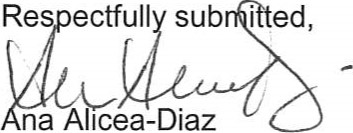 Department InspectorMarch 15, 2024MEMORANDUMFOR:		 Department Spring ConferenceFROM:		 Lisa Gregory, PDCSubject:	 Report of the AdjutantThis report is for the period October 15, 2023 through March 15, 2024.As you all are aware I was selected as the Department Adjutant at the Convention and have been working with Bob to transition into this role. I have officially taken on the title as of January 1, 2024. You will not see very many changes at the Department as we have created a streamlined system that works. We will be looking to simplify some processes to make it more manageable for the Chapters that we will be sharing down the road.The Department has a line officer liaison program with each of the Chapters. Each Chapter has been contacted by their specific line officer multiple times since June. This process has worked very so it is important that Chapters go through their liaison before contacting the Department headquarters. Your liaison will advise you and the Department if any issue, concern, question, etc., needs to be addressed by the Department. If you still are not certain of who your Chapter liaison is contact the Department.Even with this program in place we still have Chapters making the comment that the Department “needs to stay out of Chapter business.” I remind you that all “Chapters” fall under the purview of the Department and are still accountable to the Department. All Chapters hold “their charter” at the pleasure of the Department and the Department Executive Committee. This type of mindset will not be tolerated. If a Chapter does not want to comply with the requirements or requests by the Department, as well as the National organization, actions can be taken to have the Chapter charter suspended or revoked. We are here to work with the Chapters and would not like to have to take this course of action as a last resort.The Department continues to successfully use electronic mail for all mailings except when otherwise required. To continue this means of communication it is extremely important that the Department has accurate and complete information from ALL Chapters. In accordance with the Department and National Bylaws, Chapters have ten days to submit the initial and/or revised report. Any Chapter not submitting a report is in violation of the Bylaws. Further, Article 1, Section 1-4, Para 3(d) of the Department Bylaws states “Chapter Officers shall be elected and installed prior to the convening of the Department Annual Convention.” Please make sure your report is complete. This paragraph will address the electronic OER that National has created. They will not be accepting the paper version. This report, when filled out completely, captures all the information the Department requires. Someone in the Chapter that is currently on the OER must create a mydav.org portal account. There is a guide on creating the account and accessing the OER to be updated or revised is on the Department Website at virginiadav.org. Again, remember ONLY A CURRENT OFFICER CAN ACCESS THE OER. Should you have a complete change of line officers, one of them will have to access it and update for you. Be sure to fill in all officer positions listed. This will reduce any other forms you will need to submit. Executive Committee and Alternate are for the DEC and Alternate DEC. Should you need assistance please ask your Chapter liaison.To continue our efforts to reduce administrative costs the Department will continue our practice of posting all Conference/Convention reports and minutes to the website prior to the Conference/Convention. It is the responsibility of the DEC or ADEC to either print them or review them online. This also allows for the general membership to read the reports.The Department website has been very successful and contains a lot of useful information from the Department and National. Our webmaster, PDC Jim Procunier works hard to make sure the latest information is posted and updated for our members. The chat feature has been a great tool for those wanting to reach out to the Department or other committees for assistance. There may be times when the site is being updated that you may not be able to access it. Also, Chapters with websites, please compare what you are posting to the Department site and update as necessary. Appoint a Chapter member to check the site frequently and disseminate information. All conference/convention information is posted prior to the event to include Hotel links and agendas. The Department website can be accessed at this address: www.virginia.dav.org.The Department email address is davadjutantva@gmail.com. The Department Office Manager can be reached at: vadavom22@gmail.com. Please be sure to submit reports to both emails. The mailing address is: Disabled American Veterans, Dept. of Virginia, PO Box 7176, Roanoke VA 24019. The Department phone is 540-206-2575 and the fax is 540-206-2925.In conclusion I would like to remind all DAV members of our mission and the purpose for which this organization was chartered by Congress to do: “Building better lives for all of our nation’s disabled veterans and their families.” Personal agendas and personality conflicts within Chapters and the organization only distract from our mission. I challenge everyone to find ways to work together so we all can move forward and serve the purpose for which this organization was chartered. It is also the Chapter’s responsibility to protect DAV assets from theft or conversion. This requires good/sound financial management of DAV funds.I hope the Spring Conference will be productive and enjoyable for everyone.Respectfully submitted,Lisa Gregory, PDCAdjutant/Executive DirectorDisabled American VeteransDepartment of Virginia, Inc.Treasurer/Financial Report - July 1, 2023 thru March 10, 2024FOR:   Department Spring Conference FROM: James Smith Jr., Department  Senior Vice Commander Subject: Report of the Senior Vice Commander Name Chapter Affiliation Total Hours Served/Shifts 1. Samuel Watkins 28-Blackstone 294.5 ( 33 shifts) 2. Gerald Tyler 7 - Fredericksburg 242.60 (45 shifts) 3. Veranica Jordan 34-Williamsburg 105 (22 shifts) FOR:Sprint Conference 2024FROM:Ana Alicea, Department InspectorSubject:Report of the Department InspectorIncomeIncomeIncomeItemItemItemBudgetBudgetBudgetReceived as ofReceived as ofReceived as ofBalance as ofBalance as ofBalance as of7/1/20237/1/20237/1/20233/10/243/10/243/10/243/10/243/10/243/10/240100 - Membership Dues0100 - Membership Dues0100 - Membership Dues$63,000$63,000$63,000$62,999.50$62,999.50$62,999.50$0.00$0.00$0.000200 - National Fund Raising0200 - National Fund Raising0200 - National Fund Raising$151,308$151,308$151,308$45,709.50$45,709.50$45,709.50$105,598.50$105,598.50$105,598.500300 - Thrift Store0300 - Thrift Store0300 - Thrift Store$40,000$40,000$40,000$0.00$0.00$0.00$40,000.00$40,000.00$40,000.000400 - Earned Interest0400 - Earned Interest0400 - Earned Interest$1,500$1,500$1,500$1,670.40$1,670.40$1,670.40-$170.40-$170.40-$170.400600 - Conference/Convention Receipts0600 - Conference/Convention Receipts0600 - Conference/Convention Receipts$31,000$31,000$31,000$14,542.00$14,542.00$14,542.00$16,458.00$16,458.00$16,458.000800 - Donations0800 - Donations0800 - Donations$25,150$25,150$25,150$34,731.00$34,731.00$34,731.00-$9,581.00-$9,581.00-$9,581.001100 - Natl. Disabled Vet Sports Clinic1100 - Natl. Disabled Vet Sports Clinic1100 - Natl. Disabled Vet Sports Clinic$60,000$60,000$60,000$40,700.00$40,700.00$40,700.00$19,300.00$19,300.00$19,300.001200 - Chapter Funds1200 - Chapter Funds1200 - Chapter Funds$140,000$140,000$140,000$0.00$0.00$0.00$140,000.00$140,000.00$140,000.001300 - Transfer from Savings1300 - Transfer from Savings1300 - Transfer from Savings$0$0$0$0.00$0.00$0.00$0.00$0.00$0.001400 - Transportation Network1400 - Transportation Network1400 - Transportation Network$0$0$0$0.00$0.00$0.00$0.00$0.00$0.001500 - Special Projects1500 - Special Projects1500 - Special Projects$78,000$78,000$78,000$98,560.66$98,560.66$98,560.66-$20,560.66-$20,560.66-$20,560.661600 - Miscellaneous Income1600 - Miscellaneous Income1600 - Miscellaneous Income$30,000$30,000$30,000$180,073.78$180,073.78$180,073.78-$150,073.78-$150,073.78-$150,073.78Total IncomeTotal IncomeTotal Income$619,958$619,958$619,958$478,986.84$478,986.84$478,986.84$140,970.66$140,970.66$140,970.66Expenditures ServiceExpenditures ServiceExpenditures ServiceItemItemItemBudgetBudgetBudgetExpended as ofExpended as ofExpended as ofBalance as ofBalance as ofBalance as of7/1/20237/1/20237/1/20233/10/243/10/243/10/243/10/243/10/243/10/24101 - Department Service Commission101 - Department Service Commission101 - Department Service Commission$50,000$50,000$50,000$25,028.78$25,028.78$25,028.78$24,971.22$24,971.22$24,971.22102 - VAVS Programs102 - VAVS Programs102 - VAVS Programs$30,000$30,000$30,000$0.00$0.00$0.00$30,000.00$30,000.00$30,000.00103 - VAVS Activities103 - VAVS Activities103 - VAVS Activities$8,000$8,000$8,000$0.00$0.00$0.00$8,000.00$8,000.00$8,000.00104 - State VAVS Chairman104 - State VAVS Chairman104 - State VAVS Chairman$2,500$2,500$2,500$0.00$0.00$0.00$2,500.00$2,500.00$2,500.00105 - NSO Roanoke105 - NSO Roanoke105 - NSO Roanoke$6,000$6,000$6,000$2,421.74$2,421.74$2,421.74$3,578.26$3,578.26$3,578.26107 - Membership Incentives107 - Membership Incentives107 - Membership Incentives$1,000$1,000$1,000$0.00$0.00$0.00$1,000.00$1,000.00$1,000.00108 - DAV National Service Foundation108 - DAV National Service Foundation108 - DAV National Service Foundation$20,000$20,000$20,000$20,000.00$20,000.00$20,000.00$0.00$0.00$0.00110 - Virginia Veterans Care Center110 - Virginia Veterans Care Center110 - Virginia Veterans Care Center$1,000$1,000$1,000$0.00$0.00$0.00$1,000.00$1,000.00$1,000.00111 - Virginia War Memorial Fund111 - Virginia War Memorial Fund111 - Virginia War Memorial Fund$500$500$500$0.00$0.00$0.00$500.00$500.00$500.00112 - Emergency Relief112 - Emergency Relief112 - Emergency Relief$16,000$16,000$16,000$0.00$0.00$0.00$16,000.00$16,000.00$16,000.00113 - General Services Donations 113 - General Services Donations 113 - General Services Donations $0$0$0$0.00$0.00$0.00$0.00$0.00$0.00114 - Social Media114 - Social Media114 - Social Media$6,500$6,500$6,500$3,210.52$3,210.52$3,210.52$3,289.48$3,289.48$3,289.48115 - Homeless Veterans115 - Homeless Veterans115 - Homeless Veterans$2,500$2,500$2,500$0.00$0.00$0.00$2,500.00$2,500.00$2,500.00116 - Natl. Disabled Vet Sports Clinic116 - Natl. Disabled Vet Sports Clinic116 - Natl. Disabled Vet Sports Clinic$60,000$60,000$60,000$60,000.00$60,000.00$60,000.00$0.00$0.00$0.00120 - Transportation Network120 - Transportation Network120 - Transportation Network$0$0$0$0.00$0.00$0.00$0.00$0.00$0.00121 - Special Projects121 - Special Projects121 - Special Projects$76,000$76,000$76,000$52,000.00$52,000.00$52,000.00$24,000.00$24,000.00$24,000.00122 - D-Day Memorial122 - D-Day Memorial122 - D-Day Memorial$500$500$500$0.00$0.00$0.00$500.00$500.00$500.00123 - Womens Committee123 - Womens Committee123 - Womens Committee$3,500$3,500$3,500$417.26$417.26$417.26$3,082.74$3,082.74$3,082.74124 - Incarcerated Vet Asst. Committee124 - Incarcerated Vet Asst. Committee124 - Incarcerated Vet Asst. Committee$2,500$2,500$2,500$575.08$575.08$575.08$1,924.92$1,924.92$1,924.92Total Expenditures - ServiceTotal Expenditures - ServiceTotal Expenditures - Service$286,500$286,500$286,500$163,653.38$163,653.38$163,653.38$122,846.62$122,846.62$122,846.62INCOME AND EXPENDITURE SUMMARY AS OF 3/10/2024INCOME AND EXPENDITURE SUMMARY AS OF 3/10/2024INCOME AND EXPENDITURE SUMMARY AS OF 3/10/2024INCOME AND EXPENDITURE SUMMARY AS OF 3/10/2024INCOME AND EXPENDITURE SUMMARY AS OF 3/10/2024INCOME AND EXPENDITURE SUMMARY AS OF 3/10/2024INCOME AND EXPENDITURE SUMMARY AS OF 3/10/2024INCOME AND EXPENDITURE SUMMARY AS OF 3/10/2024INCOME AND EXPENDITURE SUMMARY AS OF 3/10/2024BudgetBudgetBudgetBalance as of 3/10/24Balance as of 3/10/24TOTAL INCOMETOTAL INCOMETOTAL INCOMETOTAL INCOMETOTAL INCOME$478,986.84 $478,986.84 $478,986.84 $619,958$619,958$619,958-$140,971.16-$140,971.16Total Expenditures - ServiceTotal Expenditures - ServiceTotal Expenditures - ServiceTotal Expenditures - ServiceTotal Expenditures - Service$163,653.38 $163,653.38 $163,653.38 $286,500$286,500$286,500-$122,846.62-$122,846.62Total Expenditures - Officers/CommitteesTotal Expenditures - Officers/CommitteesTotal Expenditures - Officers/CommitteesTotal Expenditures - Officers/CommitteesTotal Expenditures - Officers/Committees$26,976.56 $26,976.56 $26,976.56 $92,300$92,300$92,300$51,666.29$51,666.29Total Expenditures - AdministrationTotal Expenditures - AdministrationTotal Expenditures - AdministrationTotal Expenditures - AdministrationTotal Expenditures - Administration$207,419.07 $207,419.07 $207,419.07 $218,158$218,158$218,158-$10,738.93-$10,738.93TOTAL EXPENDITURESTOTAL EXPENDITURESTOTAL EXPENDITURESTOTAL EXPENDITURESTOTAL EXPENDITURES$398,049.01 $398,049.01 $398,049.01 $596,958$596,958$596,958$198,908.99$198,908.99Bank AccountsBankBankBankType of AccountType of AccountType of AccountBalanceBalanceBalanceStatement DateStatement DateAtlantic UnionBankAtlantic UnionBankAtlantic UnionBankGeneral OperatingGeneral OperatingGeneral Operating$19,420.09$19,420.09$19,420.092/15/20242/15/2024Atlantic UnionBankAtlantic UnionBankAtlantic UnionBankDept Service CommDept Service CommDept Service Comm$13,705.08$13,705.08$13,705.082/15/20242/15/2024Atlantic UnionBankAtlantic UnionBankAtlantic UnionBankMoney MarketMoney MarketMoney Market$366,073.41$366,073.41$366,073.412/29/20242/29/2024Total Bank AcctsTotal Bank AcctsTotal Bank Accts$399,198.58$399,198.58$399,198.58InvestmentsUnited IncomeMarket ValueMarket ValueMarket ValueCorporate Acct.Corporate Acct.Corporate Acct.$1,650,880.89$1,650,880.89$1,650,880.892/29/20242/29/2024Market ValueMarket ValueMarket ValueTS AccountTS AccountTS Account$354,969.41$354,969.41$354,969.412/29/20242/29/2024Freedom FirstFreedom FirstFreedom FirstCD AccountCD AccountCD Account$250,000.00$250,000.00$250,000.00Total (Investments)Total (Investments)Total (Investments)$2,255,850.30$2,255,850.30$2,255,850.30